جامعة الملك سعود  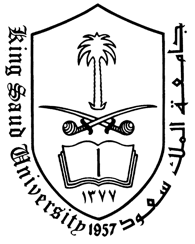                                                                      كلية التربيةقسم الطفولة المبكرةخطة مقرر الطفولة المقارنة اهداف المقرر:أن تلم الطالبة بمفاهيم التربية المقارنة من المنظور التاريخيأن تلم الطالبة بمنهجية الدراسات المقارنة وميادينها، وسبل الاستفادة منهاأن تتعرف الطالبة على أنظمة التعليم في عدد من الدول مع التركيز على مناهج الطفولة المبكرة في هذه الدول.أن تتعلم الطالبة بعض المصطلحات التربوية باللغة الإنجليزية متطلبات المقرر وتوزيع الدرجات:المراجع الرئيسية:  نبيل سعد خليل. (٢٠١٥) التربية المقارنة، الأصول المنهجية ونظم التعليم الإلزامي. دار الفجر.     السيد عبد القادر شريف. (٢٠١٥) التربية المقارنة، دار الزهراء الرياض.  المراجع الإثرائية:   محمد منير مرسي. (١٩٩٨). التربية المقارنة بين الأصول النظرية والتجارب العلمية. عالم الكتب.    صلاح عبد الحميد مصطفى. (٢٠١٤) المدخل في التربية المقارنة ونظم التعليم. مكتبة الرشد: الرياض.سعاد بسيوني عبد النبي، محمد طه حنفي، عبد الناصر محمد رشاد، وأماني محمد نصر. (٢٠١٦) التربية المقارنة ونظم التعليم. مكتبة الرشد: الرياض.  المواقع المقترحة: https://www.researchgate.net/publication/305218624/downloadhttps://youtu.be/sy820f0YfzAhttp://dx.doi.org/10.4236/ce.2014.524231 Preschool in Three Cultures Revisited     PreschoolRevis-2.pdfالضوابط:مسئولية الطالبة اختيار وتكوين مجموعة العمل للعرض التقديمي.أن يختص كل عرض بنظام تعليم الطفولة المبكرة في دولتين من الدول المقترحة للدراسة وهي: المملكة العربية السعودية، الولايات المتحدة الأمريكية، إنجلترا، فرنسا، اليابان، الصين، مصر.كل مجموعة عليها تقديم تقرير مكتوب قبل العرض بأسبوع.تسليم التكليفات بالوقت المحدد، وكل تأخير يتسبب بنقص في الدرجة.  تحرم الطالبة من دخول الاختبار النهائي إذا تجاوزت نسبة غيابها 25%= 4 محاضراتالجدول الزمني لمفردات المقرر: رمز المقرر 224  روض 224  روضأستاذة المقررغادة أحمد عمير غادة أحمد عمير الفصل الدراسيالأول 1439- 1440 الأول 1439- 1440 المكتبمبنى (2) الدور الثاني، مكتب 205مبنى (2) الدور الثاني، مكتب 205عدد ساعات المقررساعتانساعتانالهاتف--------رقم الشعبة5467454674الساعات المكتبيةالثلاثاء من 10- 1الثلاثاء من 10- 1موعد المحاضرةالأحد 3 - 1الأحد 3 - 1البريد الالكترونيgomair@ksu.edu.sagomair@ksu.edu.saالمتطلبالدرجةالملاحظاتاختبار فصلي30 درجةالعرض التقديمي13 درجةيتم تقسيم الدرجة مستوى الأداء 6 درجات والمادة المقدمة (التقرير) 7 درجاتأنشطة فردية (تكليفات المقارنة)12 درجاتيتم تسليم تقرير مقارنة بين الدولتين التي تم عرضها 3 تكليفات 4 درجات على كل تكليفتكليف المصطلحات التربوية باللغة الانجليزية5 درجاتيتم تسليم جدول (فهرس) المصطلحات الهامة في التربية المقارنة ومعانيهااختبار نهائي درجة  40الأسبوعالموضوعملاحظات1* الإرشاد الأكاديمي للطالبات * التعريف بخطة المقرر ومتطلباته2*تعريف التربية المقارنة *أهداف التربية المقارنة وأهميتها3*مراحل تطور التربية المقارنة4*القوى والعوامل المؤثرة في تشكيل النظم التعليمية5*نظام التعليم مفهومه ومكوناته  المصطلحات باللغة الإنجليزية6*أسباب التوسع في رياض الأطفال*تحديات تواجه تربية الأطفال في العالم7* عرض أنظمة الطفولة المقارنة ١نظام التعليم في المملكة العربية السعودية 8* عرض أنظمة الطفولة المقارنة ٢ نظام التعليم في مصرتقديم العرض ٢ وتسليم التقارير (طالبات العرض)9الاختبار الفصلي10* عرض أنظمة الطفولة المقارنة ٣نظام التعليم في الولايات المتحدة الأمريكيةتقديم العرض ٣ وتسليم التقارير (طالبات العرض)تسليم تكليف مقارنة نظام الدولتين ١ و٢ (جميع الطالبات)11* عرض أنظمة الطفولة المقارنة ٤نظام التعليم في المملكة المتحدة (إنجلترا)تقديم العرض ٤ وتسليم التقارير (طالبات العرض)12* عرض أنظمة الطفولة المقارنة ٥نظام التعليم في الصينتقديم العرض ٥ وتسليم التقارير (طالبات العرض)تسليم تكليف مقارنة نظام الدولتين ٣ و٤ (جميع الطالبات)13* عرض أنظمة الطفولة المقارنة ٦نظام التعليم في اليابانتقديم العرض ٦ وتسليم التقارير (طالبات العرض)تسليم تكليف المصطلحات الانجليزية14* عرض أنظمة الطفولة المقارنة ٧نظام التعليم في فرنساتقديم العرض ٧ وتسليم التقارير (طالبات العرض)تسليم تكليف مقارنة نظام الدولتين ٥ و٦ (جميع الطالبات)15اختبار نهائي